Created with a trial/evaluation version of Docx4j Enterprise ed.   Naturally this box will not appear if/when you purchase a licence.Intland Software's Scrum Template 22
Produced by 
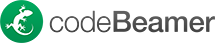 Table of contentsPlease right-click and choose "Update Field" to initialize this field. Tasks overviewCreated with a trial/evaluation version of Docx4j Enterprise ed.   Naturally this box will not appear if/when you purchase a licence.CodeBeamer reference: TASK-1307810 Revision:Priority:Severity:Status:CodeBeamer reference: TASK-1307805 Revision:Priority:Severity:Status:CodeBeamer reference: TASK-1307806 Revision:Priority:Severity:Status:CodeBeamer reference: TASK-1307807 Revision:Priority:Severity:Status: